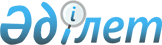 Аудандық мәслихаттың 2019 жылғы 19 желтоқсандағы № 473-VІ "2020-2022 жылдарға арналған ауданның бюджетін бекіту туралы" шешіміне өзгерістер енгізу туралыАтырау облысы Құрманғазы аудандық мәслихатының 2020 жылғы 11 желтоқсандағы № 575-VI шешімі. Атырау облысының Әділет департаментінде 2020 жылғы 24 желтоқсанда № 4831 болып тіркелді
      Қазақстан Республикасының 2008 жылғы 4 желтоқсандағы Бюджет кодексінің 109-бабына, "Қазақстан Республикасындағы жергілікті мемлекеттік басқару және өзін-өзі басқару туралы" Қазақстан Республикасының 2001 жылғы 23 қаңтардағы Заңының 6-бабының 1-тармағының 1) тармақшасына және аудан әкімдігінің ұсынысына сәйкес аудандық мәслихат ШЕШІМ ҚАБЫЛДАДЫ:
      1. Аудандық мәслихаттың 2019 жылғы 19 желтоқсандағы № 473-VІ "2020-2022 жылдарға арналған ауданның бюджетін бекіту туралы" (Нормативтік құқықтық актілерді мемлекеттік тіркеу тізілімінде № 4569 санымен тіркелген, 2020 жылғы 15 қаңтарда Қазақстан Республикасы нормативтік құқықтық актілерінің эталондық бақылау банкінде жарияланған) шешіміне келесі өзгерістер енгізілсін:
      1-тармақтың 1) тармақшасында:
      "16 585 651" сандары "16 412 601" сандарымен ауыстырылсын;
      "2 756 371" сандары "2 734 693" сандарымен ауыстырылсын;
      "24 293" сандары "29 393" сандарымен ауыстырылсын;
      "22 372" сандары "25 788" сандарымен ауыстырылсын;
      "13 782 615" сандары "13 622 727" сандарымен ауыстырылсын;
      1-тармақтың 2) тармақшасында:
      "16 693 304" сандары "16 520 254" сандарымен ауыстырылсын;
      1-тармақтың 3) тармақшасында:
      "15 994" сандары "15 135" сандарымен ауыстырылсын;
      "34 881" сандары "34 928" сандарымен ауыстырылсын;
      "18 887" сандары "19 793" сандарымен ауыстырылсын;
      1-тармақтың 5) тармақшасында:
      "-123 647" сандары "-122 788" сандарымен ауыстырылсын;
      1-тармақтың 6) тармақшасында:
      "123 647" сандары "122 788" сандарымен ауыстырылсын;
      "117 110" сандары "117 157" сандарымен ауыстырылсын;
      "18 887" сандары "19 793" сандарымен ауыстырылсын;
      6-тармақ келесі редакцияда мазмұндалсын:
      "6. 2020 жылға аудандық бюджеттен ауылдық округтердің бюджеттеріне берілетін субвенциялардың көлемдері 1 616 832 мың теңге сомасында белгіленсін, оның ішінде:
      Құрманғазы ауылдық округіне 410 130 мың теңге;
      Мақаш ауылдық округіне 89 541 мың теңге;
      Ақкөл ауылдық округіне 43 152 мың теңге;
      Еңбекші ауылдық округіне 75 150 мың теңге;
      Нұржау ауылдық округіне 81 763 мың теңге;
      Азғыр ауылдық округіне 59 404 мың теңге;
      Дыңғызыл ауылдық округіне 61 097 мың теңге;
      Жаңаталап ауылдық округіне 89 481 мың теңге;
      Сүйіндік ауылдық округіне 93 288 мың теңге;
      Бірлік ауылдық округіне 47 371 мың теңге;
      Кудряшов ауылдық округіне 66 133 мың теңге;
      Орлы ауылдық округіне 68 857 мың теңге;
      Байда ауылдық округіне 69 350 мың теңге;
      Теңіз ауылдық округіне 64 566 мың теңге;
      Сафон ауылдық округіне 79 950 мың теңге;
      Қиғаш ауылдық округіне 62 875 мың теңге;
      Шортанбай ауылдық округіне 64 900 мың теңге;
      Көптоғай ауылдық округіне 54 138 мың теңге;
      Асан ауылдық округіне 35 686 мың теңге".
      7-тармақта:
      "557 800" сандары "123 570" сандарымен ауыстырылсын;
      "94 340" сандары "86 064" сандарымен ауыстырылсын;
      "21 700" сандары "15 467" сандарымен ауыстырылсын;
      жолдар алынып тасталсын:
      "мемлекеттік орта білім беру ұйымдарының педагогтеріне біліктілік санаты үшін қосымша ақы төлеуге 20 770 мың теңге".
      8-тармақта:
      "44 064" сандары "23 283" сандарымен ауыстырылсын;
      9-тармақта:
      "395 341" сандары "283 346" сандарымен ауыстырылсын;
      "204 858" сандары "202 858" сандарымен ауыстырылсын;
      "19 758" сандары "17 100" сандарымен ауыстырылсын;
      "557 800" сандары "123 570" сандарымен ауыстырылсын;
      "84 000" сандары "72 400" сандарымен ауыстырылсын;
      жолдар алынып тасталсын:
      "мемлекеттік орта білім беру ұйымдарының педагогтеріне біліктілік санаты үшін қосымша ақы төлеуге 20 770 мың теңге".
      10-тармақта:
      "328 520" сандары "390 955" сандарымен ауыстырылсын;
      "87 837" сандары "78 986" сандарымен ауыстырылсын;
      "21 700" сандары "15 467" сандарымен ауыстырылсын;
      11-тармақта:
      "325 836" сандары "603 540" сандарымен ауыстырылсын;
      12-тармақта:
      "34 881" сандары "34 928" сандарымен ауыстырылсын;
      13-тармақта:
      "515 857" сандары "461 578" сандарымен ауыстырылсын;
      "4 507" сандары "2 106" сандарымен ауыстырылсын;
      "499 693" сандары "668 618" сандарымен ауыстырылсын;
      18-тармақта:
      "18 904" сандары "19 810" сандарымен ауыстырылсын;
      2. Көрсетілген шешімнің 1 қосымшасы осы шешімнің қосымшасына сәйкес жаңа редакцияда мазмұндалсын.
      3. Осы шешімнің орындалуын бақылау аудандық мәслихаттың экономика, салық және бюджет саясаты жөніндегі тұрақты комиссиясына (төрағасы Р. Сұлтанияев) жүктелсін.
      4. Осы шешім 2020 жылдың 1 қаңтарынан бастап қолданысқа енгізіледі. 2020 жылға арналған аудан бюджеті 
					© 2012. Қазақстан Республикасы Әділет министрлігінің «Қазақстан Республикасының Заңнама және құқықтық ақпарат институты» ШЖҚ РМК
				
      Аудандық мәслихаттың LXIV
сессиясының төрағасы

Т. Исмагулов

      Аудандық мәслихат хатшысы

Б. Жугинисов
Құрманғазы аудандық мәслихатының 2020 жылғы 11 желтоқсандағы № 575-VI шешіміне қосымшаАудандық мәслихаттың 2019 жылғы 19 желтоқсандағы № 473-VІ шешіміне 1 қосымша
Санаты
Санаты
Санаты
Санаты
Санаты
Санаты
Санаты
Санаты
Сомасы, мың теңге
Сыныбы
Сыныбы
Сыныбы
Сыныбы
Сыныбы
Сыныбы
Сыныбы
Сомасы, мың теңге
Ішкі сыныбы
Ішкі сыныбы
Ішкі сыныбы
Ішкі сыныбы
Ішкі сыныбы
Сомасы, мың теңге
Атауы
Атауы
Атауы
Сомасы, мың теңге
І. Кірістер
І. Кірістер
І. Кірістер
16 412 601
1
Салықтық түсімдер
Салықтық түсімдер
Салықтық түсімдер
2 734 693
01
01
Табыс салығы
Табыс салығы
Табыс салығы
520 611
1
1
Корпоративтік табыс салығы
Корпоративтік табыс салығы
Корпоративтік табыс салығы
3 800
2
2
Жеке табыс салығы
Жеке табыс салығы
Жеке табыс салығы
516 811
03
03
Әлеуметтiк салық
Әлеуметтiк салық
Әлеуметтiк салық
399 340
1
1
Әлеуметтік салық
Әлеуметтік салық
Әлеуметтік салық
399 340
04
04
Меншiкке салынатын салықтар
Меншiкке салынатын салықтар
Меншiкке салынатын салықтар
1 793 141
1
1
Мүлiкке салынатын салықтар
Мүлiкке салынатын салықтар
Мүлiкке салынатын салықтар
1 792 831
3
3
Жер салығы
Жер салығы
Жер салығы
0
4
4
Көлiк құралдарына салынатын салық
Көлiк құралдарына салынатын салық
Көлiк құралдарына салынатын салық
0
5
5
Бірыңғай жер салығы
Бірыңғай жер салығы
Бірыңғай жер салығы
310
05
05
Тауарларға, жұмыстарға және қызметтерге салынатын iшкi салықтар
Тауарларға, жұмыстарға және қызметтерге салынатын iшкi салықтар
Тауарларға, жұмыстарға және қызметтерге салынатын iшкi салықтар
16 935
2
2
Акциздер
Акциздер
Акциздер
3 910
3
3
Табиғи және басқа ресурстарды пайдаланғаны үшiн түсетiн түсiмдер
Табиғи және басқа ресурстарды пайдаланғаны үшiн түсетiн түсiмдер
Табиғи және басқа ресурстарды пайдаланғаны үшiн түсетiн түсiмдер
3 575
4
4
Кәсiпкерлiк және кәсiби қызметтi жүргiзгенi үшiн алынатын алымдар
Кәсiпкерлiк және кәсiби қызметтi жүргiзгенi үшiн алынатын алымдар
Кәсiпкерлiк және кәсiби қызметтi жүргiзгенi үшiн алынатын алымдар
9 450
07
07
Басқа да салықтар
Басқа да салықтар
Басқа да салықтар
1
1
1
Жергілікті бюджетке түсетін өзге де салық түсімдері
Жергілікті бюджетке түсетін өзге де салық түсімдері
Жергілікті бюджетке түсетін өзге де салық түсімдері
1
08
08
Заңдық мәнді іс-әрекеттерді жасағаны және (немесе) оған уәкілеттігі бар мемлекеттік органдар немесе лауазымды адамдар құжаттар бергені үшін алынатын міндетті төлемдер
Заңдық мәнді іс-әрекеттерді жасағаны және (немесе) оған уәкілеттігі бар мемлекеттік органдар немесе лауазымды адамдар құжаттар бергені үшін алынатын міндетті төлемдер
Заңдық мәнді іс-әрекеттерді жасағаны және (немесе) оған уәкілеттігі бар мемлекеттік органдар немесе лауазымды адамдар құжаттар бергені үшін алынатын міндетті төлемдер
4 665
1
1
Мемлекеттік баж
Мемлекеттік баж
Мемлекеттік баж
4 665
2
Салықтық емес түсiмдер
Салықтық емес түсiмдер
Салықтық емес түсiмдер
29 393
01
01
Мемлекеттік меншіктен түсетін кірістер
Мемлекеттік меншіктен түсетін кірістер
Мемлекеттік меншіктен түсетін кірістер
19 317
1
1
Мемлекеттік кәсіпорындардың таза кірісі бөлігінің түсімдері
Мемлекеттік кәсіпорындардың таза кірісі бөлігінің түсімдері
Мемлекеттік кәсіпорындардың таза кірісі бөлігінің түсімдері
0
3
3
Мемлекет меншігіндегі акциялардың мемлекеттік пакеттеріне дивидендтер
Мемлекет меншігіндегі акциялардың мемлекеттік пакеттеріне дивидендтер
Мемлекет меншігіндегі акциялардың мемлекеттік пакеттеріне дивидендтер
0
5
5
Мемлекет меншігіндегі мүлікті жалға беруден түсетін кірістер
Мемлекет меншігіндегі мүлікті жалға беруден түсетін кірістер
Мемлекет меншігіндегі мүлікті жалға беруден түсетін кірістер
19 250
7
7
Мемлекеттік бюджеттен берілген кредиттер бойынша сыйақылар
Мемлекеттік бюджеттен берілген кредиттер бойынша сыйақылар
Мемлекеттік бюджеттен берілген кредиттер бойынша сыйақылар
17
9
9
Мемлекет меншігінен түсетін басқа да кірістер
Мемлекет меншігінен түсетін басқа да кірістер
Мемлекет меншігінен түсетін басқа да кірістер
50
02
02
Мемлекеттік бюджеттен қаржыландырылатын мемлекеттік мекемелердің тауарларды (жұмыстарды, қызметтерді) түсетін түсімдер
Мемлекеттік бюджеттен қаржыландырылатын мемлекеттік мекемелердің тауарларды (жұмыстарды, қызметтерді) түсетін түсімдер
Мемлекеттік бюджеттен қаржыландырылатын мемлекеттік мекемелердің тауарларды (жұмыстарды, қызметтерді) түсетін түсімдер
0
1
1
Мемлекеттік бюджеттен қаржыландырылатын мемлекеттік мекемелердің тауарларды (жұмыстарды, қызметтерді) түсетін түсімдер
Мемлекеттік бюджеттен қаржыландырылатын мемлекеттік мекемелердің тауарларды (жұмыстарды, қызметтерді) түсетін түсімдер
Мемлекеттік бюджеттен қаржыландырылатын мемлекеттік мекемелердің тауарларды (жұмыстарды, қызметтерді) түсетін түсімдер
0
03
03
Мемлекеттік бюджеттен қаржыландырылатын мемлекеттік мекемелер ұйымдастыратын мемлекеттік сатып алуды өткізуден түсетін ақша түсімдері 
Мемлекеттік бюджеттен қаржыландырылатын мемлекеттік мекемелер ұйымдастыратын мемлекеттік сатып алуды өткізуден түсетін ақша түсімдері 
Мемлекеттік бюджеттен қаржыландырылатын мемлекеттік мекемелер ұйымдастыратын мемлекеттік сатып алуды өткізуден түсетін ақша түсімдері 
134
1
1
Мемлекеттік бюджеттен қаржыландырылатын мемлекеттік мекемелер ұйымдастыратын мемлекеттік сатып алуды өткізуден түсетін ақша түсімдері 
Мемлекеттік бюджеттен қаржыландырылатын мемлекеттік мекемелер ұйымдастыратын мемлекеттік сатып алуды өткізуден түсетін ақша түсімдері 
Мемлекеттік бюджеттен қаржыландырылатын мемлекеттік мекемелер ұйымдастыратын мемлекеттік сатып алуды өткізуден түсетін ақша түсімдері 
134
04
04
Мемлекеттік бюджеттен қаржыландырылатын, сондай-ақ Қазақстан Республикасы Ұлттық Банкінің бюджетінен (шығыстар сметасынан) ұсталатын және қаржыландырылатын мемлекеттік мекемелер салатын айыппұлдар, өсімпұлдар, санкциялар, өндіріп алулар
Мемлекеттік бюджеттен қаржыландырылатын, сондай-ақ Қазақстан Республикасы Ұлттық Банкінің бюджетінен (шығыстар сметасынан) ұсталатын және қаржыландырылатын мемлекеттік мекемелер салатын айыппұлдар, өсімпұлдар, санкциялар, өндіріп алулар
Мемлекеттік бюджеттен қаржыландырылатын, сондай-ақ Қазақстан Республикасы Ұлттық Банкінің бюджетінен (шығыстар сметасынан) ұсталатын және қаржыландырылатын мемлекеттік мекемелер салатын айыппұлдар, өсімпұлдар, санкциялар, өндіріп алулар
2 640
1
1
Мұнай секторы ұйымдарынан түсетін түсімдерді қоспағанда, мемлекеттік бюджеттен қаржыландырылатын, сондай-ақ Қазақстан Республикасы Ұлттық Банкінің бюджетінен (шығыстар сметасынан) ұсталатын және қаржыландырылатын мемлекеттік мекемелер салатын айыппұлдар, өсімпұлдар, санкциялар, өндіріп алулар
Мұнай секторы ұйымдарынан түсетін түсімдерді қоспағанда, мемлекеттік бюджеттен қаржыландырылатын, сондай-ақ Қазақстан Республикасы Ұлттық Банкінің бюджетінен (шығыстар сметасынан) ұсталатын және қаржыландырылатын мемлекеттік мекемелер салатын айыппұлдар, өсімпұлдар, санкциялар, өндіріп алулар
Мұнай секторы ұйымдарынан түсетін түсімдерді қоспағанда, мемлекеттік бюджеттен қаржыландырылатын, сондай-ақ Қазақстан Республикасы Ұлттық Банкінің бюджетінен (шығыстар сметасынан) ұсталатын және қаржыландырылатын мемлекеттік мекемелер салатын айыппұлдар, өсімпұлдар, санкциялар, өндіріп алулар
2 640
06
06
Басқа да салықтық емес түсiмдер
Басқа да салықтық емес түсiмдер
Басқа да салықтық емес түсiмдер
7 302
1
1
Басқа да салықтық емес түсiмдер
Басқа да салықтық емес түсiмдер
Басқа да салықтық емес түсiмдер
7 302
3
Негізгі капиталды сатудан түсетін түсімдер
Негізгі капиталды сатудан түсетін түсімдер
Негізгі капиталды сатудан түсетін түсімдер
25 788
01
01
Мемлекеттік мекемелерге бекітілген мемлекеттік мүлікті сату
Мемлекеттік мекемелерге бекітілген мемлекеттік мүлікті сату
Мемлекеттік мекемелерге бекітілген мемлекеттік мүлікті сату
0
1
1
Мемлекеттік мекемелерге бекітілген мемлекеттік мүлікті сату
Мемлекеттік мекемелерге бекітілген мемлекеттік мүлікті сату
Мемлекеттік мекемелерге бекітілген мемлекеттік мүлікті сату
0
03
03
Жердi және материалдық емес активтердi сату
Жердi және материалдық емес активтердi сату
Жердi және материалдық емес активтердi сату
25 788
1
1
Жерді сату
Жерді сату
Жерді сату
4 230
2
2
Материалдық емес активтерді сату 
Материалдық емес активтерді сату 
Материалдық емес активтерді сату 
21 558
4
Трансферттердің түсімдері
Трансферттердің түсімдері
Трансферттердің түсімдері
13 622 727
01
01
Төмен тұрған мемлекеттік басқару органдарынан трансферттер
Төмен тұрған мемлекеттік басқару органдарынан трансферттер
Төмен тұрған мемлекеттік басқару органдарынан трансферттер
408
3
3
Аудандық маңызы бар қалалардың, ауылдардың, кенттердің, ауылдық округтардың бюджеттерінен трансферттер
Аудандық маңызы бар қалалардың, ауылдардың, кенттердің, ауылдық округтардың бюджеттерінен трансферттер
Аудандық маңызы бар қалалардың, ауылдардың, кенттердің, ауылдық округтардың бюджеттерінен трансферттер
408
02
02
Мемлекеттiк басқарудың жоғары тұрған органдарынан түсетiн трансферттер
Мемлекеттiк басқарудың жоғары тұрған органдарынан түсетiн трансферттер
Мемлекеттiк басқарудың жоғары тұрған органдарынан түсетiн трансферттер
13 622 319
2
2
Облыстық бюджеттен түсетiн трансферттер
Облыстық бюджеттен түсетiн трансферттер
Облыстық бюджеттен түсетiн трансферттер
13 622 319
Ағымдағы нысаналы трансферттер
Ағымдағы нысаналы трансферттер
Ағымдағы нысаналы трансферттер
2 968 747
Нысаналы даму трансферттері
Нысаналы даму трансферттері
Нысаналы даму трансферттері
4 126 373
Субвенциялар
Субвенциялар
Субвенциялар
6 527 199
5
Бюджеттік кредиттерді өтеу
Бюджеттік кредиттерді өтеу
Бюджеттік кредиттерді өтеу
19 793
01
01
Бюджеттік кредиттерді өтеу
Бюджеттік кредиттерді өтеу
Бюджеттік кредиттерді өтеу
19 793
1
1
Мемлекеттік бюджеттен берілген бюджеттік кредиттерді өтеу
Мемлекеттік бюджеттен берілген бюджеттік кредиттерді өтеу
Мемлекеттік бюджеттен берілген бюджеттік кредиттерді өтеу
19 793
Функционалдық топ
Функционалдық топ
Функционалдық топ
Функционалдық топ
Функционалдық топ
Функционалдық топ
Функционалдық топ
Функционалдық топ
Сомасы мың теңге
Кiшi функция
Кiшi функция
Кiшi функция
Кiшi функция
Кiшi функция
Кiшi функция
Сомасы мың теңге
Бюджеттiк бағдарламаның әкiмшiсi
Бюджеттiк бағдарламаның әкiмшiсi
Бюджеттiк бағдарламаның әкiмшiсi
Бюджеттiк бағдарламаның әкiмшiсi
Сомасы мың теңге
Бағдарлама
Бағдарлама
Сомасы мың теңге
Атауы
Сомасы мың теңге
ІІ. Шығындар:
16 520 254
1
1
Жалпы сипаттағы мемлекеттiк қызметтер
730 885
1
1
Мемлекеттiк басқарудың жалпы функцияларын орындайтын өкiлдi, атқарушы және басқа органдар
184 883
112
112
Аудан (облыстық маңызы бар қала) мәслихатының аппараты
23 499
001
Аудан (облыстық маңызы бар қала) мәслихатының қызметін қамтамасыз ету жөніндегі қызметтер
23 499
003
Мемлекеттік органның күрделі шығыстары
0
122
122
Аудан (облыстық маңызы бар қала ) әкiмiнiң аппараты
161 384
001
Аудан (облыстық маңызы бар қала) әкiмiнiң қызметiн қамтамасыз ету жөніндегі қызметтер
158 596
003
Мемлекеттік органның күрделі шығыстары
2 788
113
Төменгі тұрған бюджеттерге берілетін нысаналы ағымдағы трансферттер
0
2
2
Қаржылық қызмет
1 650
459
459
Ауданның (облыстық маңызы бар қаланың) экономика және қаржы бөлiмi
1 650
003
Салық салу мақсатында мүлiктi бағалауды жүргiзу 
1 418
010
Жекешелендіру, коммуналдық меншікті басқару, жекешелендіруден кейінгі қызмет және осыған байланысты дауларды реттеу
232
9
9
Жалпы сипаттағы өзге де мемлекеттiк қызметтер
544 352
458
458
Ауданның (облыстық маңызы бар қаланың) тұрғын үй-коммуналдық шаруашылығы, жолаушылар көлiгi және автомобиль жолдары бөлiмi
216 714
001
Жергілікті деңгейде тұрғын үй-коммуналдық шаруашылығы, жолаушылар көлiгi және автомобиль жолдары саласындағы мемлекеттік саясатты іске асыру жөніндегі қызметтер
29 940
113
Төменгі тұрған бюджеттерге берілетін нысаналы ағымдағы трансферттер
86 064
114
Төменгі тұрған бюджеттерге берілетін нысаналы даму трансферттері
100 710
459
459
Ауданның (облыстық маңызы бар қаланың) экономика және қаржы бөлiмi
246 027
001
Ауданның (облыстық маңызы бар қаланың) экономикалық саясатын қалыптастыру мен дамыту, мемлекеттік жоспарлау, бюджеттік атқару және коммуналдық меншігін басқару саласындағы мемлекеттік саясатты іске асыру жөніндегі қызметтер 
61 459
015
Мемлекеттік органның күрделі шығыстары
0
113
Төменгі тұрған бюджеттерге берілетін нысаналы ағымдағы трансферттер
184 568
472
472
Ауданның (облыстық маңызы бар қаланың) құрылыс, сәулет және қала құрылысы бөлімі
2 511
040
Мемлекеттік органдардың объектілерін дамыту
2 511
482
482
Ауданның (облыстық маңызы бар қаланың) кәсіпкерлік және туризм бөлімі
17 111
001
Жергілікті деңгейде кәсіпкерлікті және туризмді дамыту саласындағы мемлекеттік саясатты іске асыру жөніндегі қызметтер
17 111
801
801
Ауданның (облыстық маңызы бар қаланың) жұмыспен қамту, әлеуметтік бағдарламалар және азаматтық хал актілерін тіркеу бөлімі 
61 989
001
Жергілікті деңгейде жұмыспен қамту, әлеуметтік бағдарламалар және азаматтық хал актілерін тіркеу саласындағы мемлекеттік саясатты іске асыру жөніндегі қызметтер
61 989
003
Мемлекеттік органның күрделі шығыстары
0
02
02
Қорғаныс
14 359
1
1
Әскери мұқтаждар
3 385
122
122
Аудан (облыстық маңызы бар қала) әкiмiнiң аппараты
3 385
005
Жалпыға бiрдей әскери мiндеттi атқару шеңберiндегi iс-шаралар
3 385
2
2
Төтенше жағдайлар жөнiндегi жұмыстарды ұйымдастыру
10 974
122
122
Аудан (облыстық маңызы бар қала) әкiмiнiң аппараты
10 974
006
Аудан (облыстық маңызы бар қала) ауқымындағы төтенше жағдайлардың алдын алу және оларды жою
10 090
007
Аудандық (қалалық) ауқымдағы дала өрттерінің, сондай-ақ мемлекеттік өртке қарсы қызмет органдары құрылмаған елдi мекендерде өрттердің алдын алу және оларды сөндіру жөніндегі іс-шаралар
884
04
04
Бiлiм беру
8 067 359
1
1
Мектепке дейiнгi тәрбие және оқыту
54 030
464
464
Ауданның (облыстық маңызы бар қаланың) білім бөлімі
54 030
040
Мектепке дейінгі білім беру ұйымдарында мемлекеттік білім беру тапсырысын іске асыруға
54 030
2
2
Бастауыш, негiзгi орта және жалпы орта бiлiм беру
7 425 007
464
464
Ауданның (облыстық маңызы бар қаланың) бiлiм бөлiмi 
7 254 092
003
Жалпы бiлiм беру
7 000 335
006
Балаларға қосымша бiлiм беру
253 757
465
465
Ауданның (облыстық маңызы бар қаланың) дене шынықтыру және спорт бөлiмi
150 141
017
Балалар мен жас өспірімдерге спорт бойынша қосымша білім беру
150 141
472
472
Ауданның (облыстық маңызы бар қаланың) құрылыс, сәулет және қала құрылысы бөлімі
20 774
022
Бастауыш, негізгі орта және жалпы орта білім беру объектілерін салу және реконструкциялау
20 774
9
9
Бiлiм беру саласындағы өзге де қызметтер
588 322
464
464
Ауданның (облыстық маңызы бар қаланың) бiлiм бөлiмi 
588 322
001
Жергілікті деңгейде бiлiм беру саласындағы мемлекеттік саясатты іске асыру жөніндегі қызметтер
47 906
005
Ауданның (аудандық маңызы бар қаланың) мемлекеттiк бiлiм беру мекемелер үшiн оқулықтар мен оқу-әдістемелік кешендерді сатып алу және жеткiзу
107 004
007
Аудандық (қалалық) ауқымдағы мектеп олимпиадаларын және мектептен тыс іс-шараларды өткiзу
458
012
Мемлекеттік органның күрделі шығыстары
0
015
Жетім баланы (жетім балаларды) және ата-аналарының қамқорынсыз қалған баланы (балаларды) күтіп-ұстауға қамқоршыларға (қорғаншыларға) ай сайынғы ақшалай қаражат төлемі
14 370
023
Әдістемелік жұмыс
31 883
029
Балалар мен жасөспірімдердің психикалық денсаулығын зерттеу және халыққа психологиялық-медициналық-педагогикалық консультациялық көмек көрсету
30 730
067
Ведомстволық бағыныстағы мемлекеттік мекемелерінің және ұйымдарының күрделі шығыстары
232 401
113
Төменгі тұрған бюджеттерге берілетін нысаналы ағымдағы трансферттер
123 570
06
06
Әлеуметтiк көмек және әлеуметтiк қамсыздандыру
1 140 980
1
1
Әлеуметтiк қамсыздандыру
283 474
801
801
Ауданның (облыстық маңызы бар қаланың) жұмыспен қамту, әлеуметтiк бағдарламалар және азаматтық хал актілерін тіркеу бөлiмi
283 474
010
Мемлекеттiк атаулы әлеуметтік көмек
283 474
2
2
Әлеуметтiк көмек
806 223
801
801
Ауданның (облыстық маңызы бар қаланың) жұмыспен қамту, әлеуметтiк бағдарламалар және азаматтық хал актілерін тіркеу бөлiмi
806 223
004
Жұмыспен қамту бағдарламасы
442 693
006
Ауылдық жерлерде тұратын денсаулық сақтау, бiлiм беру, әлеуметтiк қамтамасыз ету, мәдениет, спорт және ветеринар мамандарына отын сатып алуға Қазақстан Республикасының заңнамасына сәйкес әлеуметтiк көмек көрсету
10 790
007
Тұрғын үйге көмек көрсету
177
009
Үйден тәрбиеленіп оқытылатын мүгедек балаларды материалдық қамтамасыз ету
1 989
011
Жергiлiктi өкiлеттi органдардың шешiмi бойынша мұқтаж азаматтардың жекелеген топтарына әлеуметтiк көмек
117 582
014
Мұқтаж азаматтарға үйде әлеуметтік көмек көрсету
48 186
015
Зейнеткерлер мен мүгедектерге әлеуметтiк қызмет көрсету аумақтық орталығы
65 939
017
Мүгедектерді оңалту жеке бағдарламасына сәйкес, мұқтаж мүгедектерді міндетті гигиеналық құралдармен және ымдау тілі мамандарының қызмет көрсетуін, жеке көмекшілермен қамтамасыз ету
56 387
023
Жұмыспен қамту орталықтарының қызметін қамтамасыз ету
62 480
9
9
Әлеуметтiк көмек және әлеуметтiк қамтамасыз ету салаларындағы өзге де қызметтер
51 283
801
801
Ауданның (облыстық маңызы бар қаланың) жұмыспен қамту, әлеуметтік бағдарламалар және азаматтық хал актілерін тіркеу бөлімі 
51 283
018
Жәрдемақыларды және басқа да әлеуметтік төлемдерді есептеу, төлеу мен жеткізу бойынша қызметтерге ақы төлеу
10 460
050
Қазақстан Республикасында мүгедектердің құқықтарын қамтамасыз етуге және өмір сүру сапасын жақсарту
40 823
07
07
Тұрғын үй - коммуналдық шаруашылық
2 456 719
1
1
Тұрғын үй шаруашылығы
687 215
458
458
Ауданның (облыстық маңызы бар қаланың) тұрғын үй - коммуналдық шаруашылығы, жолаушылар көлiгi және автомобиль жолдары бөлiмi
0
004
Азаматтардың жекелеген санаттарын тұрғын үймен қамтамасыз ету
0
472
472
Ауданның (облыстық маңызы бар қаланың) құрылыс, сәулет және қала құрылысы бөлімі
687 215
003
Коммуналдық тұрғын үй қорының тұрғын үйін жобалау және (немесе) салу, реконструкциялау
612 609
004
Инженерлік-коммуникациялық инфрақұрылымды жобалау, дамыту және (немесе) жайластыру
2 206
098
Коммуналдық тұрғын үй қорының тұрғын үйлерін сатып алу
72 400
2
2
Коммуналдық шаруашылық
1 769 504
458
458
Ауданның (облыстық маңызы бар қаланың) тұрғын үй - коммуналдық шаруашылығы, жолаушылар көлiгi және автомобиль жолдары бөлiмi
126 783
012
Сумен жабдықтау және су бұру жүйесінің жұмыс істеуі
110 768
058
Елді мекендердегі сумен жабдықтау және су бұру жүйелерін дамыту
16 015
472
472
Ауданның (облыстық маңызы бар қаланың) құрылыс, сәулет және қала құрылысы бөлімі
1 642 721
005
Коммуналдық шаруашылығын дамыту
0
006
Сумен жабдықтау және су бұру жүйесiн дамыту
1 632 721
007
Қаланы және елді мекендерді абаттандыруды дамыту
10 000
08
08
Мәдениет, спорт, туризм және ақпараттық кеңiстiк
360 960
1
1
Мәдениет саласындағы қызмет
94 334
472
472
Ауданның (облыстық маңызы бар қаланың) құрылыс, сәулет және қала құрылысы бөлімі
1 000
011
Мәдениет объектілерін дамыту
1 000
478
478
Ауданның (облыстық маңызы бар қаланың) ішкі саясат, мәдениет және тілдерді дамыту бөлімі
93 334
009
Мәдени-демалыс жұмысын қолдау
93 334
2
2
Спорт
36 551
465
465
Ауданның (облыстық маңызы бар қаланың) дене шынықтыру және спорт бөлiмi
31 551
001
 Жергілікті деңгейде дене шынықтыру және спорт саласындағы мемлекеттік саясатты іске асыру жөніндегі қызметтер
21 051
006
Аудандық (облыстық маңызы бар қалалық) деңгейде спорттық жарыстар өткiзу
5 100
007
Әртүрлi спорт түрлерi бойынша ауданның (облыстық маңызы бар қаланың) құрама командаларының мүшелерiн дайындау және олардың облыстық спорт жарыстарына қатысуы
5 400
472
472
Ауданның (облыстық маңызы бар қаланың) құрылыс, сәулет және қала құрылысы бөлімі
5 000
008
Cпорт объектілерін дамыту
5 000
3
3
Ақпараттық кеңiстiк
134 542
478
478
Ауданның (облыстық маңызы бар қаланың) ішкі саясат, мәдениет және тілдерді дамыту бөлімі
134 542
005
Мемлекеттік ақпараттық саясат жүргізу жөніндегі қызметтер
6 000
007
Аудандық (қалалық) кiтапханалардың жұмыс iстеуi
128 542
9
9
Мәдениет, спорт, туризм және ақпараттық кеңiстiктi ұйымдастыру жөнiндегi өзге де қызметтер
95 533
478
478
Ауданның (облыстық маңызы бар қаланың) ішкі саясат, мәдениет және тілдерді дамыту бөлімі
95 533
001
Ақпаратты, мемлекеттілікті нығайту және азаматтардың әлеуметтік сенімділігін қалыптастыру саласында жергілікті деңгейде мемлекеттік саясатты іске асыру жөніндегі қызметтер
28 626
004
Жастар саясаты саласында іс-шараларды іске асыру
17 996
032
Ведомстволық бағыныстағы мемлекеттік мекемелер мен ұйымдардың күрделі шығыстары
1 145
113
Төменгі тұрған бюджеттерге берілетін нысаналы ағымдағы трансферттер
47 766
10
10
Ауыл, су, орман, балық шаруашылығы, ерекше қорғалатын табиғи аумақтар, қоршаған ортаны және жануарлар дүниесiн қорғау, жер қатынастары
105 959
1
1
Ауыл шаруашылығы
90 860
473
473
Ауданның (облыстық маңызы бар қаланың) ветеринария бөлімі
45 583
001
Жергілікті деңгейде ветеринария саласындағы мемлекеттік саясатты іске асыру жөніндегі қызметтер
5 182
007
Қаңғыбас иттер мен мысықтарды аулауды және жоюды ұйымдастыру
0
010
Ауыл шаруашылығы жануарларын сәйкестендіру жөніндегі іс-шараларды өткізу
0
011
Эпизоотияға қарсы іс- шаралар жүргізу
40 401
477
477
Ауданның (облыстық маңызы бар қаланың) ауыл шаруашылығы мен жер қатынастары бөлімі
45 277
001
Жергілікті деңгейде ауыл шаруашылығы және жер қатынастары саласындағы мемлекеттік саясатты іске асыру жөніндегі қызметтер
45 277
9
9
Ауыл, су, орман, балық шаруашылығы және қоршаған ортаны қорғау мен жер қатынастары саласындағы өзге де қызметтер
15 099
459
459
Ауданның (облыстық маңызы бар қаланың) экономика және қаржы бөлiмi
15 099
099
Мамандардың әлеуметтік көмек көрсетуі жөніндегі шараларды іске асыру
15 099
11
11
Өнеркәсiп, сәулет, қала құрылысы және құрылыс қызметi
34 516
2
2
Сәулет қала құрылысы және құрылыс қызметі
34 516
472
472
Ауданның (облыстық маңызы бар қаланың) құрылыс, сәулет және қала құрылысы бөлімі
34 516
001
Жергілікті деңгейде құрылыс, сәулет және қала құрылысы саласындағы мемлекеттік саясатты іске асыру жөніндегі қызметтер
34 516
12
12
Көлiк және коммуникация
1 093 618
1
1
Автомобиль көлiгi
1 083 618
458
458
Ауданның (облыстық маңызы бар қаланың) тұрғын үй-коммуналдық шаруашылығы, жолаушылар көлігі және автомобиль жолдары бөлімі
1 083 618
022
Көлiк инфрақұрылымын дамыту
1 068 618
023
Автомобиль жолдарының жұмыс істеуін қамтамасыз ету
15 000
045
Аудандық маңызы бар автомобиль жолдарын және елді-мекендердің көшелерін күрделі және орташа жөндеу
0
9
9
Көлік және коммуникациялар саласындағы өзге де қызметтер
10 000
458
458
Ауданның (облыстық маңызы бар қаланың) тұрғын үй-коммуналдық шаруашылығы, жолаушылар көлігі және автомобиль жолдары бөлімі
10 000
037
Әлеуметтік маңызы бар қалалық (ауылдық), қала маңындағы және ауданішілік қатынастар бойынша жолаушылар тасымалдарын субсидиялау
10 000
13
13
Басқалар
710 183
9
9
Басқалар
710 183
458
458
Ауданның (облыстық маңызы бар қаланың) тұрғын үй-коммуналдық шаруашылығы, жолаушылар көлігі және автомобиль жолдары бөлімі
686 900
064
"Ауыл-Ел бесігі" жобасы шеңберінде ауылдық елді мекендердегі әлеуметтік және инженерлік инфрақұрылымдарды дамыту
686 900
459
459
Ауданның (облыстық маңызы бар қаланың) экономика және қаржы бөлімі
23 283
012
Ауданның (облыстық маңызы бар қаланың) жергiлiктi атқарушы органының резервi
23 283
14
14
Борышқа қызмет көрсету
17
1
1
Борышқа қызмет көрсету
17
459
459
Ауданның (облыстық маңызы бар қаланың) экономика және қаржы бөлімі
17
021
Жергілікті атқарушы органдардың облыстық бюджеттен қарыздар бойынша сыйақылар мен өзге де төлемдерді төлеу бойынша борышына қызмет көрсету
17
15
15
Трансферттер
1 804 699
1
1
Трансферттер
1 804 699
459
459
Ауданның (облыстық маңызы бар қаланың) экономика және қаржы бөлімі
1 804 699
006
Нысаналы пайдаланылмаған (толық пайдаланылмаған) трансферттерді қайтару
3 922
016
Нысаналы мақсатқа сай пайдаланылмаған нысаналы трансферттерді қайтару
4 580
024
Заңнаманы өзгертуге байланысты жоғары тұрған бюджеттің шығындарын өтеуге төменгі тұрған бюджеттен ағымдағы нысаналы трансферттер
142564
038
Субвенциялар
1616832
054
Қазақстан Республикасының Ұлттық қорынан берілетін нысаналы трансферт есебінен республикалық бюджеттен бөлінген пайдаланылмаған (түгел пайдаланылмаған) нысаналы трансферттердің сомасын қайтару
36 801
ІІІ.Таза бюджеттік кредит беру
15 135
Бюджеттік кредиттер
34 928
10
10
Ауыл, су, орман, балық шаруашылығы, ерекше қорғалатын табиғи аумақтар, қоршаған ортаны және жануарлар дүниесiн қорғау, жер қатынастары
34 928
9
9
Ауыл, су, орман, балық шаруашылығы және қоршаған ортаны қорғау мен жер қатынастары саласындағы өзге де қызметтер
34 928
459
459
Ауданның (облыстық маңызы бар қаланың) экономика және қаржы бөлiмi
34 928
018
Мамандарды әлеуметтік қолдау шараларын іске асыруға берілетін бюджеттік кредиттер
34 928
16
16
Қарыздарды өтеу
19 793
1
1
Қарыздарды өтеу
19 793
459
459
Ауданның (облыстық маңызы бар қаланың) экономика және қаржы бөлімі
19 793
005
Жергілікті атқарушы органның жоғары тұрған бюджет алдындағы борышын өтеу
19 793
ІV. Қаржылық активтермен жасалатын операциялар бойынша сальдо
0
V. Бюджет тапшылығы (профициті) 
-122 788
VI. Бюджет тапшылығын қаржыландыру (профицитін пайдалану)
122 788
7
7
Қарыздар түсімі
117 157
01
01
Мемлекеттік ішкі қарыздар
117 157
2
2
Қарыз алу келісім шарттары
117 157
03
Ауданның (облыстық маңызы бар қаланың) жергілікті атқарушы органы алатын қарыздар
117 157
8
8
Бюджет қаражаттарының пайдаланылатын қалдықтары
25 424
01
01
Бюджет қаражаты қалдықтары
25 424
1
1
Бюджет қаражатының бос қалдықтары
25 424